АДМИНИСТРАЦИЯЗАКРЫТОГО АДМИНИСТРАТИВНО-ТЕРРИТОРИАЛЬНОГО ОБРАЗОВАНИЯ СОЛНЕЧНЫЙПОСТАНОВЛЕНИЕОБ ОТКРЫТИИ ПРОЕЗДА ПО УЧАСТКУ ЛЕДОВОЙ ПЕРЕПРАВЫ АВТОМОБИЛЬНОЙ ДОРОГИ «ПОДЪЕЗД К ОСТРОВУ ГОРОДОМЛЯ (ЗАТО «СОЛНЕЧНЫЙ») Во исполнение государственных полномочий по содержанию автомобильных дорог общего пользования межмуниципального значения Тверской области, переданных органам местного самоуправления ЗАТО Солнечный, в соответствии с законом Тверской области от 29.12.2016 года № 99-ЗО, на основании решения комиссии по обеспечению безопасности дорожного движения в ЗАТО Солнечный Тверской области (протокол № 2 от 16.01.2017 года), администрация ЗАТО Солнечный ПОСТАНОВЛЯЕТ:Открыть проезд автомобильного транспорта общей массой до 3,0 тонн по участку ледовой переправы автомобильной дороги «Подъезд к острову Городомля (ЗАТО «Солнечный») протяженностью по зеркалу оз. Селигер – 2,65 км, с 14 часов 00 минут 16 января 2017 года.Постановление администрации ЗАТО Солнечный от 10.01.2017 года № 1 «Об открытии проезда по участку ледовой переправы автомобильной дороги «Подъезд к острову Городомля (ЗАТО «Солнечный») признать утратившим силу. Настоящее постановление вступает в силу с момента подписания.Глава администрации ЗАТО Солнечный                       	                        В.А. Петров  16.01.2017ЗАТО Солнечный№_2__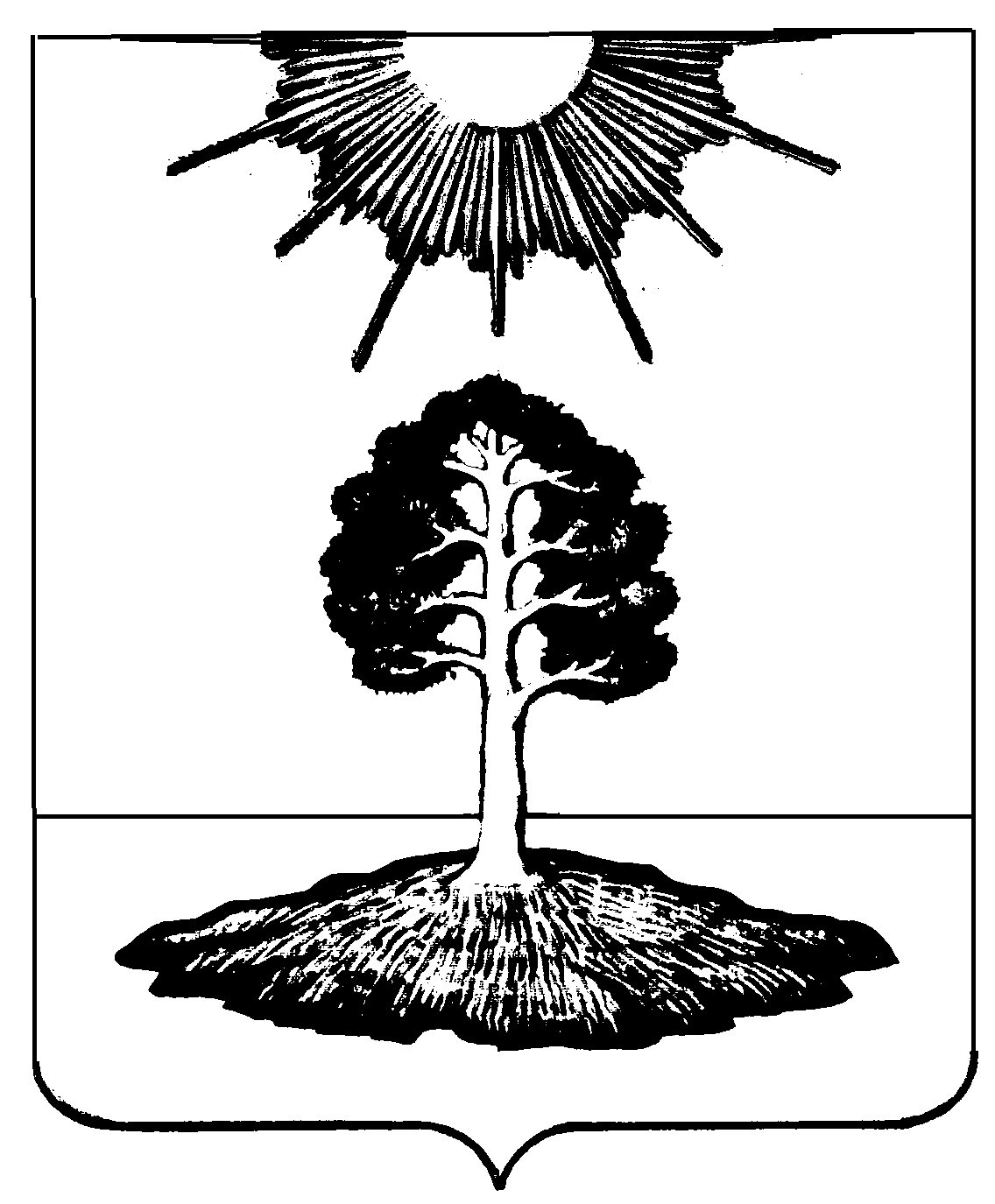 